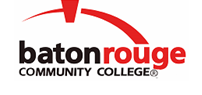 Baton Rouge Community CollegeAcademic Affairs Master SyllabusDate Approved:	28 August 2020Term and Year of Implementation:	Fall 2020Course Title:	PhlebotomyBRCC Course Rubric:	MAST 1014Previous Course Rubric:	HPHL 1013Lecture Hours per week-Lab Hours per week-Credit Hours:	2-6-4Per semester:  Lecture Hours-Lab Hours-Instructional Contact Hours:	30-90-120Louisiana Common Course Number:	     CIP Code:	51.1009Course Description:	Provides instruction in phlebotomy theory as well as training in phlebotomy skills, from introductory to advanced. Skills include venipuncture, capillary sticks, infection control procedures, lab tests that phlebotomists may perform, laboratory administrative procedures, tube identification, and laboratory equipment usage. Students perform all phlebotomy skills in the lab for instructor evaluation in preparation for clinical externship (in MAST 2222, Medical Assistant Externship). The course includes a lab fee.Prerequisites:		Admission to the Medical Assistant ProgramCo-requisites:		NoneSuggested Enrollment Cap:	25Learning Outcomes.  Upon successful completion of this course, the students will be able to:1.	Identify signs and symptoms of adverse reactions in patients throughout the specimen collection process.2.	Demonstrate proper techniques for all stages in the collection of blood and non-blood samples.3.	Demonstrate proper techniques for performing infection control procedures, lab tests, and while using laboratory equipment.4.	Describe the requirements for phlebotomy certification.Assessment Measures.  Assessment of all learning outcomes will be measured using the following methods:1.	Assessment measures may include, but are not limited to student presentations, quizzes, exams, projects, clinical performance, homework, lab work, case studies and in-class assignments.Information to be included on the Instructor’s Course Syllabi:Disability Statement:  Baton Rouge Community College seeks to meet the needs of its students in many ways.  See the Office of Disability Services to receive suggestions for disability statements that should be included in each syllabus.Grading: The College grading policy should be included in the course syllabus.  Any special practices should also go here.  This should include the instructor’s and/or the department’s policy for make-up work.  For example in a speech course, “Speeches not given on due date will receive no grade higher than a sixty” or “Make-up work will not be accepted after the last day of class”.Attendance Policy:  Include the overall attendance policy of the college.  Instructors may want to add additional information in individual syllabi to meet the needs of their courses.General Policies: Instructors’ policy on the use of things such as beepers and cell phones and/or hand held programmable calculators should be covered in this section.Cheating and Plagiarism:  This must be included in all syllabi and should include the penalties for incidents in a given class.  Students should have a clear idea of what constitutes cheating in a given course.Safety Concerns:  In some courses, this may be a major issue.  For example, “No student will be allowed in the lab without safety glasses”.  General statements such as, “Items that may be harmful to one’s self or others should not be brought to class”.Library/ Learning Resources:  Since the development of the total person is part of our mission, assignments in the library and/or the Learning Resources Center should be included to assist students in enhancing skills and in using resources.  Students should be encouraged to use the library for reading enjoyment as part of lifelong learning.Expanded Course Outline:I.	VenipunctureII.	Capillary sticksIII.	Non-blood specimen sample collectionIV.	Infection ControlV.	Patient preparationVI.	Collection techniquesVII.	Sample ProcessingVIII.	Requirements for certification as a phlebotomist